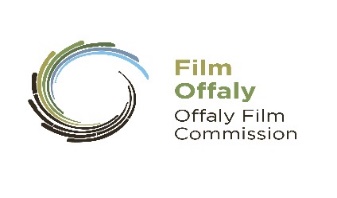 FILMOFFALY SHORT FILM AWARD 2024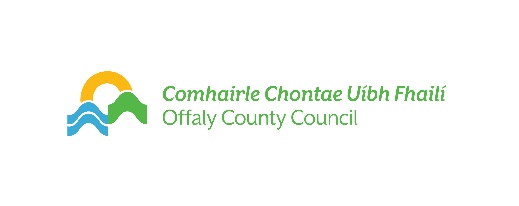 APPLICATION FORMAn Application Form needs to be submitted with the script.READ GUIDELINES CAREFULLY BEFORE COMPLETION.Only one script per author. FilmOffaly Short Film Award, Arts Office, Offaly County Council, Aras an Chontae, Charleville Road, Tullamore, Co. Offaly Details: (IMPORTANT PLEASE COMPLETE IN BLOCK LETTERS)Details: (IMPORTANT PLEASE COMPLETE IN BLOCK LETTERS)Applicant Name:Applicant Address:Telephone::E-Mail: (Please Print Clearly)Website:Name of ScriptName of Writer/WritersContact of Writers (Tel or Mobile): Production Company/Producer (If Known) Name & Contact NumberProduction Company Address (If Known)Director and/or DOP (If known)Type of ScriptShort Fiction    Short Documentary   ExperimentalEnclosed (Check List) Enclosed (Check List)  One application form Two Copies of Script or Treatment (In case of documentary)  Two Copies of Synopsis Check - Authors and production companies name omitted from Script & synopsis One application form Two Copies of Script or Treatment (In case of documentary)  Two Copies of Synopsis Check - Authors and production companies name omitted from Script & synopsisSigned:                                                                              Dated:      By submitting this application form to avail of Offaly County Council services, the applicant understands that Offaly County Council is committed to protecting the rights and privacy of individuals in accordance with Data Protection legislation and in line with the Council's Data Protection Policy:   https://www.offaly.ie/data-protection/  Signed:                                                                              Dated:      By submitting this application form to avail of Offaly County Council services, the applicant understands that Offaly County Council is committed to protecting the rights and privacy of individuals in accordance with Data Protection legislation and in line with the Council's Data Protection Policy:   https://www.offaly.ie/data-protection/  Important Notes: Please read the Guidelines carefully before submitting your script. Important Notes: Please read the Guidelines carefully before submitting your script. -Scripts will not be returned -Applications will not be accepted after the deadline. -All entries must be posted or delivered by hand. Not by e-mail. -We do not accept CDs or removable drives. - Please complete all sections of this application form. You will be notified by e-mail of decisions-Scripts will not be returned -Applications will not be accepted after the deadline. -All entries must be posted or delivered by hand. Not by e-mail. -We do not accept CDs or removable drives. - Please complete all sections of this application form. You will be notified by e-mail of decisions